3. SÄHKÖMAGNEETTIAvaa nyt välilehti Sähkömagneetti.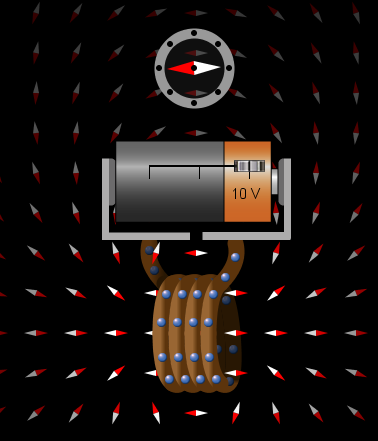 a) Kuljeta kompassia käämin vasempaan sekä oikeaan päähän. Tee havaintojen perusteella päätel-miä sähkömagneetti napaisuudesta! TÄYDENNÄ:Pariston negatiiviseen napaan kytketyssä päässä on sähkömagneetin ______________________ja pariston positiivisen napaan kytketyssä päässä on sähkömagneetin ______________________ .b) Klikkaa oikean reunan harmaalla alueella laatikkoa Näytä kentän voimakkuus. Vie esiin tullut sininen mittari käämin päälle!HAVAINNOT:Kun ______________ käämin silmukoiden määrää ________________________________ voimak-kuus __________________________. Sähkömagneetin silmukoiden määrä on ________________ verrannollinen ________________________________________.c) Vaihda lopuksi pariton tilalle vaihtovirralla toimiva jännitelähde. Mitä havaitset? 